LundiMardiMercrediJeudiVendrediApprendre- écoute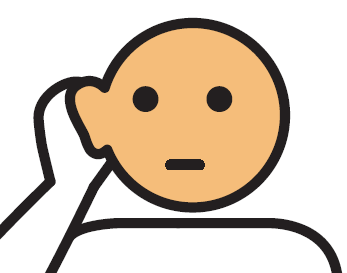 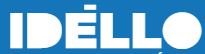 ShannaQuestionnaire Apprendre- lecture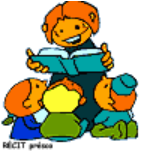 Bandes dessinées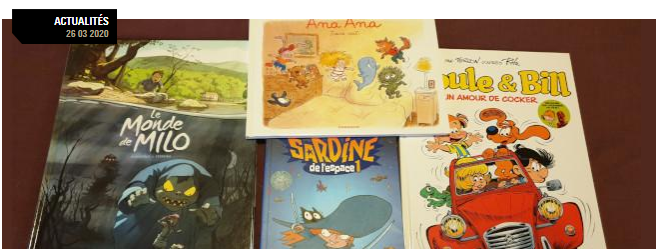 Apprendre en ligne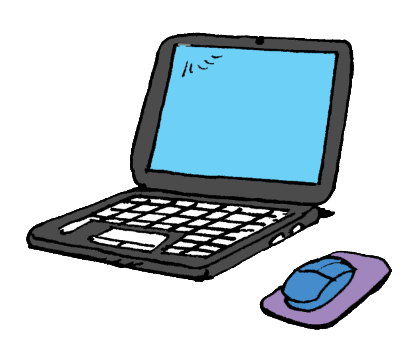 Duolingo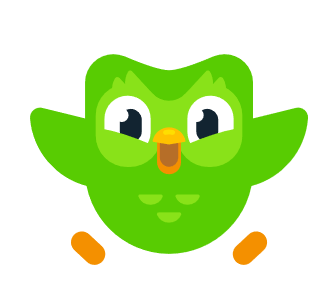 Apprendre- Maths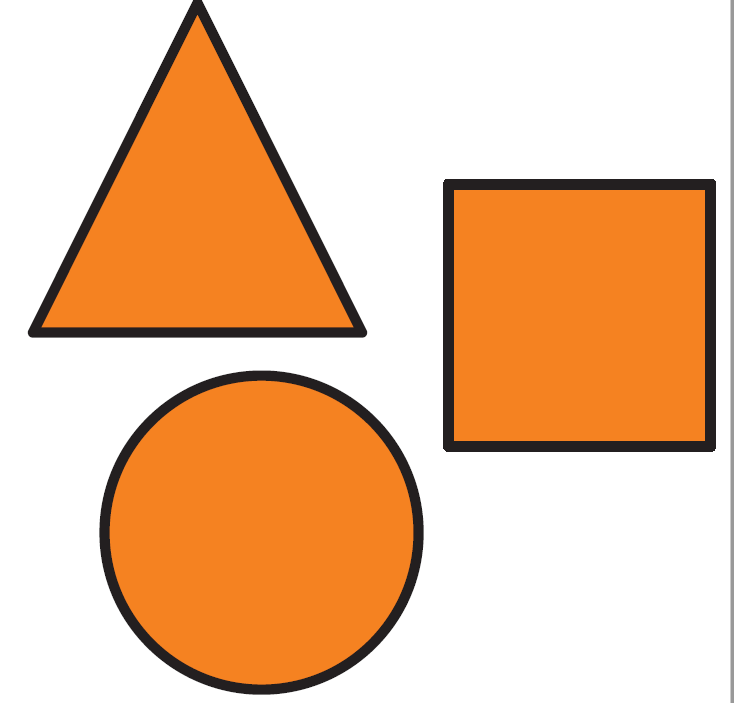 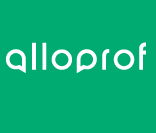 MétéorMath2Apprendre- lecture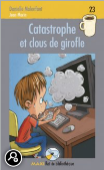 Apprendre à la télévision 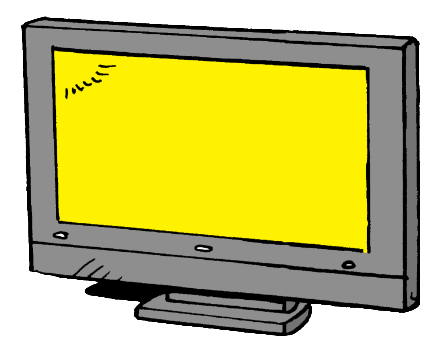 L'école à la maison à 10h30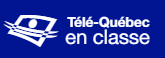 Télé-QuébecApprendre à la télévision L'école à la maison à 10h30Télé-QuébecApprendre à la télévision L'école à la maison à 10h30Télé-QuébecApprendre à la télévision L'école à la maison à 10h30Télé-QuébecApprendre à la télévision L'école à la maison à 10h30Télé-Québec Apprendre- lecture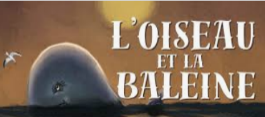 Apprendre- MathsÉchos d’école- Les fractionsApprendre- lecture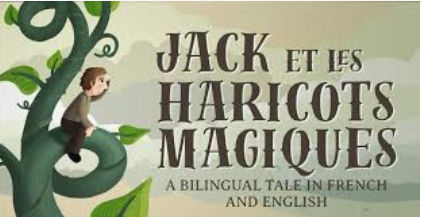 Bouger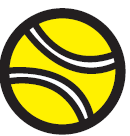 Bouge au cube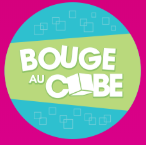 Apprendre- écoute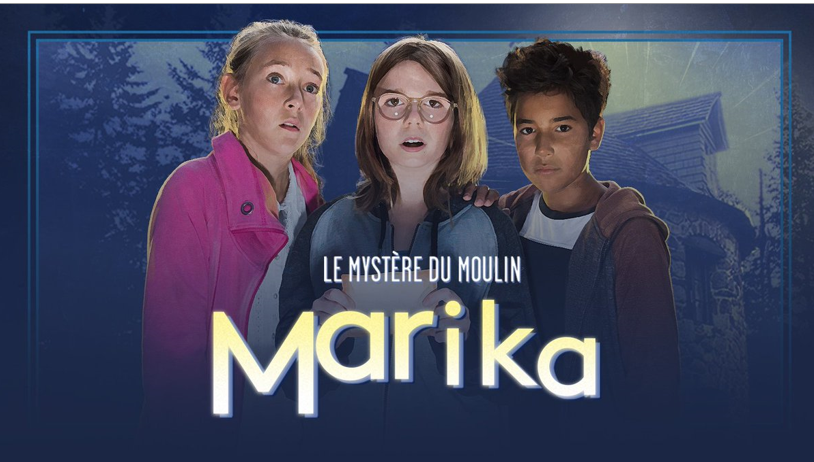 Épisode 1Questionnaire BougerBouge au cubeApprendre en ligneGrimoire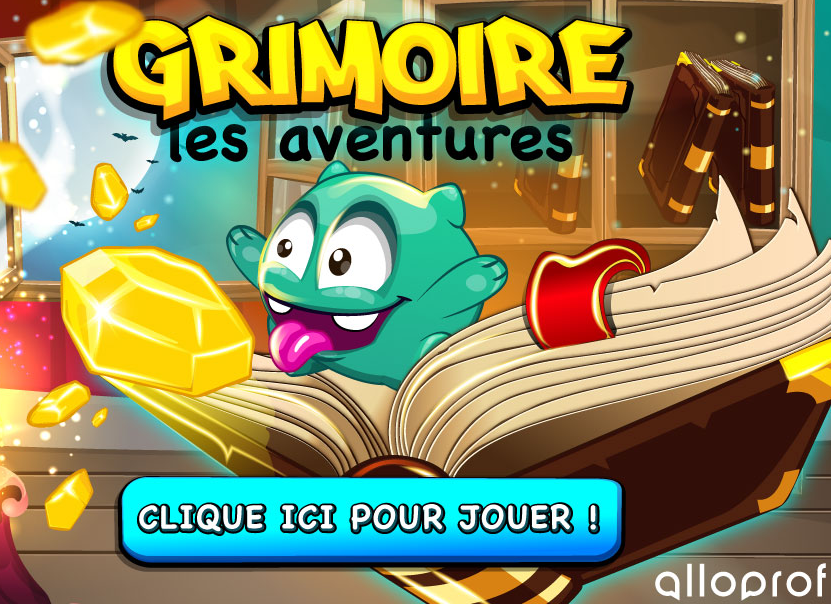 Apprendre- Cuisiner 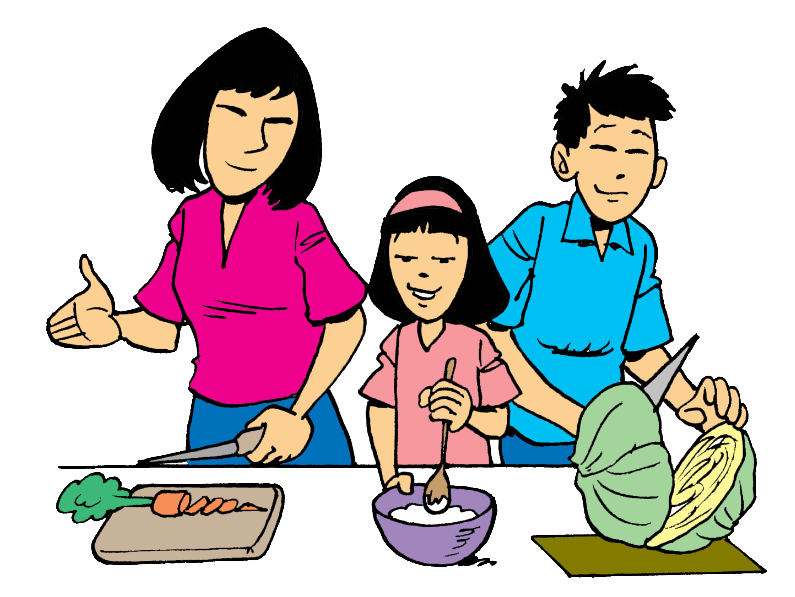 Muffins à l’avoine et aux bananes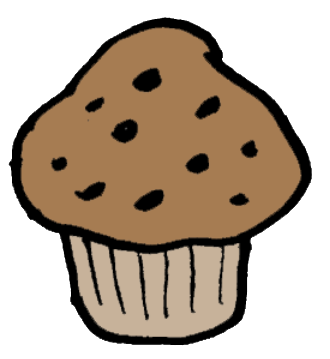 Apprendre- écoute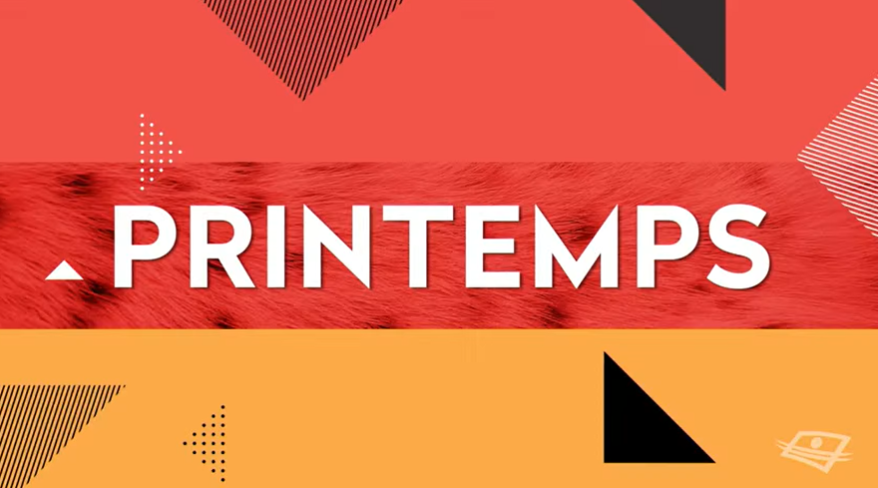 Une visite à la cabane à sucre-1Bouger Apprendre- MathsFin Lapin 3Bouger Apprendre- vocabulaireLes saisons 2 (Télécharge le jeu!)Apprendre en ligne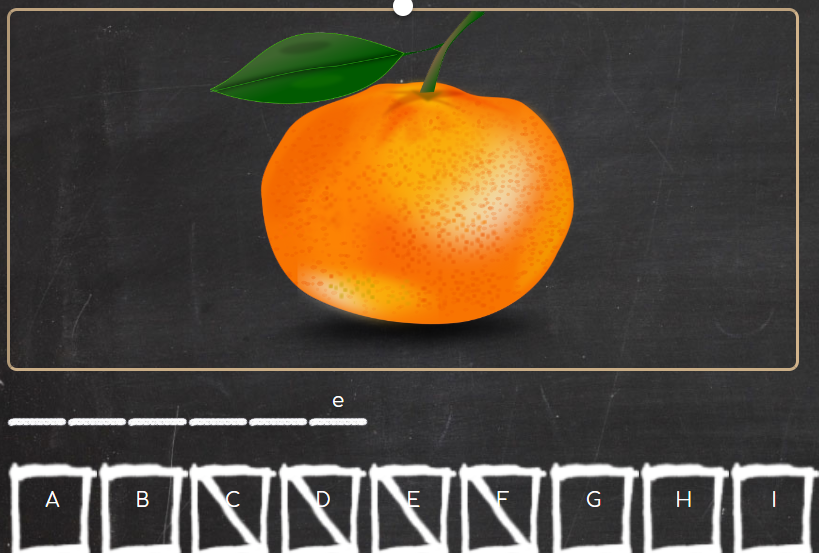 Les fruits pendusApprendre- Maths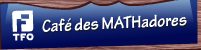 Le café des MATHadores Relaxer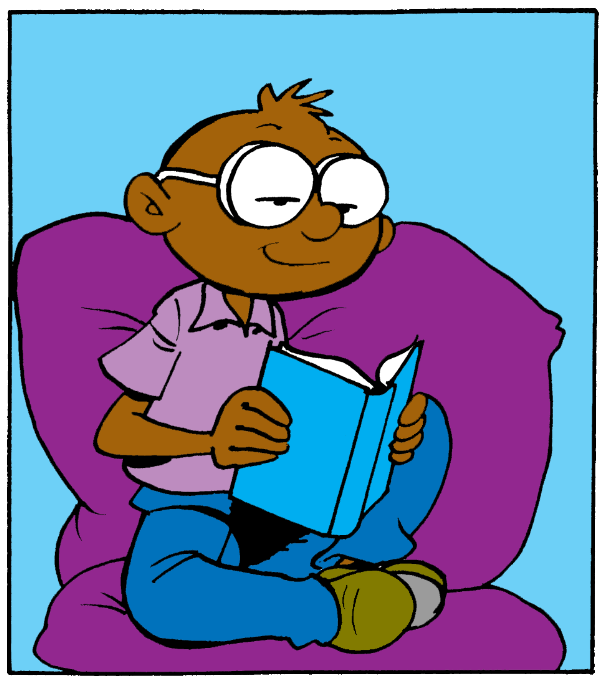 Méditation pour enfantsRelaxer RelaxerRelaxerMéditation pour enfantsRelaxer